Приложение к приказуМинистра образования и науки Республики Казахстанот «     »_________  2019 года№ Утверждены приказомМинистра образования и науки Республики Казахстанот «    » ________ 2019 года№ Правила и условия проведения аттестации педагогических работников и приравненных к ним лиц, занимающих должности в организациях образования, реализующих общеобразовательные учебные программы дошкольного воспитания и обучения, начального, основного среднего и общего среднего образования, образовательные программы технического и профессионального, послесреднего,  дополнительного образования и специальные учебные программы, и иных гражданских служащих в области образования  и науки                                    Глава 1. Общие положения       1. Настоящие Правила и условия проведения аттестации педагогических работников и приравненных к ним лиц, занимающих должности в организациях образования, реализующих общеобразовательные учебные программы дошкольного воспитания и обучения, начального, основного среднего и общего среднего образования, образовательные программы технического и профессионального, послесреднего, дополнительного образования и специальные учебные программы, и иных гражданских служащих в области образования и науки (далее - Правила) разработаны в соответствии с пунктом 7 статьи 139 Трудового кодекса Республики Казахстан от 23 ноября 2015 года, Закона Республики Казахстан от 27 июля 2007 года "Об образовании" (далее – Закон) и определяют порядок и условия проведения аттестации педагогических работников и приравненных к ним лиц, занимающих должности в организациях образования, реализующих общеобразовательные учебные программы дошкольного воспитания и обучения, начального, основного среднего и общего среднего образования, образовательные программы технического и профессионального, послесреднего, дополнительного образования и специальные учебные программы, и иных гражданских служащих в области образования и науки.        2. В настоящих Правилах применяются следующие основные термины и определения:республиканская комиссия по рассмотрению апелляций (далее – республиканская апелляционная комиссия) – комиссия, создаваемая уполномоченным органом образования, которая принимает решение по спорным вопросам при несогласии педагогических работников и приравненных к ним лиц с результатами национального квалификационного тестирования;онлайн апелляция – подача заявлений на апелляцию при компьютерном тестировании сразу после завершения тестирования, а также до 13.00 следующего дня;аттестационный период – период между аттестациями;аттестационная комиссия - коллегиальный орган, уполномоченный проводить процедуру аттестации; квалификационная категория - уровень профессиональной компетентности педагогических работников и приравненных к ним лиц, соответствующий квалификационным требованиям, определяемым настоящими Правилами;квалификационное тестирование – процедура, направленная на определение уровня профессиональной компетентности педагогических работников и приравненных к ним лиц, занимающих должности в организациях образования, реализующих общеобразовательные учебные программы дошкольного воспитания и обучения, образовательные программы технического и профессионального, послесреднего, дополнительного образования, по тестам, разработанным уполномоченным органом в области образования;       Квалификационное тестирование педагогических работников и приравненных к ним лиц организуется и проводится организациями, определяемыми уполномоченным органом в области образования.       7) очередная аттестация – периодически осуществляемая процедура по присвоению (подтверждению) квалификационной категории педагогических работников и приравненных к ним лиц по истечении каждых пяти лет;     8) комплексное аналитическое обобщение итогов деятельности - системное, последовательное и объективное изучение профессиональной компетентности педагогических работников и приравненных к ним лиц на основе следующих показателей: качество знаний, умений и навыков, достижения обучающихся (воспитанников), качество преподавания (воспитания и обучения) и профессиональные достижения за аттестационный период;      9) досрочная аттестация – процедура, проводимая на основании заявления педагогического работника или приравненного к нему лица, претендующего на присвоение квалификационной категории, до наступления срока очередной аттестации;      10) предметные олимпиады, творческие, профессиональные конкурсы, научные, спортивные соревнования – мероприятия, входящие в перечень, утверждаемый уполномоченным органом в области образования.     11) педагогические работники и приравненные к ним лица - лица, занимающие должности, указанные в перечне должностей педагогических работников и приравненных к ним лиц, утвержденном постановлением Правительства Республики Казахстан от 30 января 2008 года № 77 "Об утверждении Типовых штатов работников государственных организаций образования и перечня должностей педагогических работников и приравненных к ним лиц";      12) аттестация педагогических работников и приравненных к ним лиц - порядок последовательных действий по присвоению (подтверждению) квалификационной категории, определяющий профессиональные компетенции педагогических работников и приравненных к ним лиц, необходимые для выполнения профессиональной деятельности;     13) повышение квалификации педагогических работников и приравненных к ним лиц – обучение, позволяющее приобретать новые, а также поддерживать, расширять, углублять и совершенствовать ранее приобретенные профессиональные знания, умения, навыки и компетенции для повышения качества преподавания и обучения в порядке, определяемым уполномоченным органом в области образования    14) портфолио педагогического работника и приравненного к нему лица – материалы комплексного аналитического обобщения итогов деятельности;    15) экспертный совет - рабочий орган, который проводит и готовит заключение по комплексному аналитическому обобщению итогов деятельности педагогических работников и приравненных к ним лиц для рассмотрения аттестационной комиссии соответствующего уровня;       16) CEFR (Common European Frameworkof Reference, общеевропейские компетенции владения иностранным языком) (Коммон Еуропиан Фреймворк Оф Референс) - международный стандарт, используемый для описания уровня знания языка;     17) представители Министерства образования и науки Республики Казахстан – лица, направляющиеся в пункты проведения Национального квалификационного тестирования для осуществления контроля за соблюдением правил проведения тестирования;    18) национальное квалификационное тестирование – процедура, направленная на определение уровня профессиональной компетентности педагогических работников и приравненных к ним лиц, занимающих должности в организациях образования, реализующих общеобразовательные учебные программы начального, основного среднего и общего среднего образования и учебные программы специального образования, по тестам, разработанным организацией, определяемой уполномоченным органом в области образования;       Национальное квалификационное тестирование педагогических работников организуется и проводится организациями, определяемыми уполномоченным органом в области образования.19) ситуационный центр – зал, оснащённый средствами коммуникаций для наблюдения за процессом проведения национального квалификационного тестирования в онлайн режиме, размещенный при организации, определяемым уполномоченным органом в области образования;20) бумажное тестирование – тестирование, проводимое путем предоставления книжки-вопросника и листа ответов каждому аттестуемому;21) компьютерное тестирование – тестирование, проводимое путем использования персонального компьютера для каждого аттестуемого.       2. Для проведения аттестации педагогических работников и приравненных к ним лиц создаются аттестационные комиссии соответствующих уровней: в организациях образования, районных (городских) отделах образования, управлениях образования областей, городов Нур-Султан, Алматы и Шымкента, в уполномоченном органе в области образования (для республиканских подведомственных организаций), в уполномоченных органах соответствующей отрасли.       Состав аттестационной комиссии утверждается приказом руководителя организации образования, городского/районного отделов образования, управления образования, государственного органа соответствующей отрасли.      3. Аттестационная комиссия состоит из нечетного количества членов. Председатель, заместитель председателя аттестационной комиссии избираются из числа членов комиссии. Секретарь не является членом аттестационной комиссии.      4. В состав аттестационной комиссии могут входить опытные педагоги соответствующего уровня образования (дошкольное воспитание и обучение, среднее и дополнительное, техническое и профессиональное), методисты учебно-методических кабинетов, центров, организаций повышения квалификации, представители общественных и неправительственных организаций, профсоюзов, производственных предприятий и организаций, научно-педагогических советов и Национальной палаты предпринимателей Республики Казахстан "Атамекен" (далее – НПП РК "Атамекен) (для технического и профессионального, послесреднего образования), специалисты органов управления образованием.        Аттестация педагогических работников и приравненных к ним лиц организаций образования отраслевых государственных органов осуществляется аттестационными комиссиями организаций образования и соответствующих государственных органов.       При отсутствии квалифицированных специалистов в соответствующих органах руководитель организации образования обращается с ходатайством об аттестации педагогических работников и приравненных к ним лиц в орган управления образованием.       Заседания аттестационной комиссии сопровождаются аудио- или видеозаписью. Аудио-видеозаписи хранятся в архиве не менее 3 лет. Глава 2. Порядок и условия проведения аттестации педагогических работников и приравненных к ним лиц, занимающих должности в организациях образования, реализующих общеобразовательные учебные программы дошкольного воспитания и обучения, начального, основного среднего и общего среднего, образовательные программы технического и профессионального, послесреднего, дополнительного образования и специальные учебные программы, и иных гражданских служащих в области образования и наукиПараграф 1. Порядок и условия проведения аттестации педагогических работников и приравненных к ним лиц, занимающих должности в организациях образования, реализующих общеобразовательные учебные программы дошкольного воспитания и обучения, образовательные программы технического и профессионального, послесреднего, дополнительного образования       5. Аттестация педагогических работников и приравненных к ним лиц, занимающих должности в организациях образования и реализующих общеобразовательные учебные программы дошкольного воспитания и обучения, образовательные программы технического и профессионального, послесреднего, дополнительного образования подразделяется на очередную или досрочную.       6. Педагогические работники и приравненные к ним лица проходят аттестацию в соответствии с подпунктом 6) пункта 3 статьи 51 Закона не реже одного раза в пять лет.       7. Педагогические работники и приравненные к ним лица для прохождения первого этапа аттестации – компьютерном тестировании (очередная или досрочная) подают заявление в аттестационную комиссию соответствующего уровня организации образования, отделов образования городов (районов), управлений образования, государственных органов по форме согласно приложению 1 к настоящим Правилам.       8. Организация образования представляет списочный состав аттестуемых в районные (городские) отделы образования, управления образования областей, городов Нур-Султан, Алматы и Шымкент, республиканские подведомственные организации - в соответствующий государственный орган.       9. Очередная аттестация педагогических работников и приравненных к ним лиц на присвоение (подтверждение) квалификационных категорий осуществляется в один этап путем комплексного аналитического обобщения итогов деятельности педагогического работника.       10. Досрочная аттестация с целью повышения квалификационных категорий педагогических работников и приравненных к ним лиц проводится в соответствии с подпунктом 7) пункта 2 статьи 51 Закона на основании заявления:      1) на вторую квалификационную категорию:лица, окончившие среднее профессиональное (техническое и профессиональное, послесреднее), высшее учебное заведение с "отличием" и имеющие стаж педагогической деятельности не менее одного года;лица, окончившие высшее учебное заведение по программе "Болашақ" и имеющие стаж педагогической деятельности не менее одного года;лица, перешедшие с производства на педагогическую работу в организации технического и профессионального, послесреднего образования, имеющие стаж производственной работы не менее трех лет;лица, являющиеся победителями профессиональных конкурсов городского (районного) уровня;лица, являющиеся победителями конкурсов на уровне организации дошкольного воспитания и обучения;       2) на первую квалификационную категорию:лица, имеющие вторую квалификационную категорию, являющиеся победителями профессиональных конкурсов или олимпиад областного уровня;лица, имеющие вторую квалификационную категорию, подготовившие участников предметных олимпиад, творческих, профессиональных конкурсов, научных и спортивных соревнований областного уровня, различных форм участия (очных, заочных, дистанционных);лица, имеющие вторую квалификационную категорию, обобщившие собственный педагогический опыт на областном уровне;лица, перешедшие с производства на педагогическую работу в организации технического и профессионального, послесреднего образования, имеющие стаж производственной работы не менее четырех лет;       3) на высшую квалификационную категорию:лица, имеющие первую квалификационную категорию, подготовившие участников предметных олимпиад, творческих, профессиональных конкурсов, научных и спортивных соревнований областного уровня или участников республиканского или международного уровня;    лица, имеющие первую квалификационную категорию, являющиеся участниками профессиональных конкурсов, педагогических олимпиад областного уровня или участниками республиканского или международного уровня;лица, имеющие первую квалификационную категорию, обобщившие собственный педагогический опыт на республиканском, или международном уровне;лица, имеющие первую квалификационную категорию, перешедшие на педагогическую работу в организации образования из институтов повышения квалификации, организаций технического и профессионального, послесреднего образования, имеющие стаж педагогической работы не менее четырех лет;лица, перешедшие на педагогическую работу в организации образования из вуза, имеющие академическую степень магистра и стаж педагогической работы не менее четырех лет;лица, перешедшие с производства на педагогическую работу в организации технического и профессионального, послесреднего образования, имеющие стаж производственной работы не менее пяти лет.Аттестация педагогических работников, работающих в дошкольных организациях образования, проводится с учетом прохождения ими курсов повышения квалификации и переподготовки.      11. Педагогические работники и приравненные к ним лица, претендующие на досрочную аттестацию, проходят аттестацию в два этапа:1) первый этап – квалификационное тестирование;2) второй этап - комплексное аналитическое обобщение итогов деятельности.        12.  Квалификационное тестирование проводится организацией образования, определяемой уполномоченным органом в области образования, ежегодно с 15 октября по 15 декабря.       13. Дата проведения тестирования сообщается аттестуемым не позднее, чем за 2 недели до проведения процедуры.        14. Перечень направлений по профилю трудовой деятельности, подлежащих квалификационному тестированию в ходе аттестации, определяется согласно квалификации по документу об образовании.        15.Квалификационное тестирование состоит из ста тестовых заданий:"По направлению деятельности" - семьдесят заданий;"Педагогика, методика обучения" - тридцать заданий.Общее время квалификационного тестирования составляет двести тридцать минут.Результат тестирования считается положительным при получении не менее 50% правильных ответов "По направлению деятельности", 30% - по "Педагогике и методике обучения".Педагогические работники и приравненные к ним лица, показавшие результаты тестирования менее установленных настоящим пунктом или отсутствовавшие по уважительным причинам, проходят повторное тестирование в срок, не позднее двух месяцев после первого тестирования.Уважительными причинами являются:        1) временная нетрудоспособность (не более двух месяцев);        2) нахождение в отпуске по беременности и родам, уходу за ребенком;        3) нахождение в служебной командировке за рубежом.       16.Аттестуемые педагогические работники и приравненные к ним лица, получившие при повторном тестировании результат менее установленных пунктом 15 настоящих Правил, не допускаются ко второму этапу аттестации.        Педагогические работники и приравненные к ним лица, успешно прошедшие тестирование, допускаются ко второму этапу аттестации.        17. По завершении тестирования ведомость с результатами аттестуемых направляется в органы управления образования, результат тестирования размещается на официальном сайте организации, определяемой уполномоченным органом в области образования.       18. Результат квалификационного тестирования действителен один год.       Лица, перешедшие с производства на педагогическую работу в организации технического и профессионального, послесреднего образования, освобождаются от квалификационного тестирования.      19. Для проведения комплексного аналитического обобщения итогов деятельности педагогических работников и приравненных к ним лиц на соответствие заявленной квалификационной категории приказом руководителя организации образования, городского/районного отделов образования, управления образования, государственного органа ежегодно создается экспертный совет:        на вторую квалификационную категорию - экспертный совет, организуемый на уровне организации образования, в составе: представителей методических объединений, кафедр, НПП РК "Атамекен", общественных организаций, профсоюзов, родительской общественности, работодателей, методистов и опытных педагогических работников организаций образования;        на первую квалификационную категорию - экспертный совет, организуемый на уровне района (города), в составе: методистов методических кабинетов, руководителей методических объединений, опытных педагогических работников района (города), представителей институтов повышения квалификации, НПП РК "Атамекен", общественных организаций, профсоюзов, работодателей, родительской общественности;на высшую квалификационную категорию педагогических работников и приравненных к ним лиц организаций образования - экспертный совет, организуемый на уровне области, в составе: методистов методических кабинетов или центров и опытных педагогических работников организаций образования области, организаций повышения квалификации, представителей НППРК "Атамекен", общественных организаций, профсоюзов, работодателей.Для установления соответствия деятельности педагогических работников и приравненных к ним лиц заявляемой квалификационной категории на рассмотрение экспертного совета представляются следующие документы:       1) заявление на аттестацию;       2) копии документов, необходимых для обязательного представления всеми аттестуемыми педагогическими работниками:      документ, удостоверяющий личность;      диплом об образовании;      документ, подтверждающий трудовую деятельность работника;      удостоверение о ранее присвоенной квалификационной категории;      документы о прохождении курсов повышения квалификации;       материалы обобщения педагогического опыта: эссе, творческий отчет, самоанализ профессиональной деятельности;итоги комплексного аналитического обобщения итогов деятельности педагогических работников: отзывы, результаты анкетирования обучающихся и воспитанников, родителей, коллег и администрации, отзывы со стороны руководителей баз практик, работодателей, информация о поступлениях в вуз или трудоустройстве;результаты педагогической деятельности: документы, подтверждающие участие педагогических работников и приравненных к ним лиц, обучающихся и воспитанников в учебных, творческих, спортивных, предметных олимпиадах, конкурсах, смотрах, соревнованиях, играх, наградные материалы.       20. По каждому аттестуемому экспертный совет выносит заключение (рекомендовать (не рекомендовать) для аттестации).       21. Организации образования и (или) отделы образования городов (районов) не позднее 1 марта передают аттестационные документы в аттестационные комиссии соответствующего уровня.На рассмотрение аттестационных комиссий всех уровней представляются следующие документы:- заявление на аттестацию;- копия документа, удостоверяющего личность;- копия диплома об образовании;- копия документа о повышении квалификации;- копия документа, подтверждающего трудовую деятельность работника;- копия удостоверения о ранее присвоенной квалификационной категории (кроме педагогических работников, перешедших из организации высшего образования и не имеющих квалификационных категорий);- ведомость с результатами тестирования (для досрочной аттестации);- заключение экспертного совета.        Аттестационные комиссии соответствующих уровней в процессе аттестации:       1) рассматривают и анализируют итоги деятельности педагогических работников и приравненных к ним лиц;       2) оценивают профессиональную компетентность педагогических работников и приравненных к ним лиц. Присвоение (подтверждение) квалификационных категорий педагогических работников и приравненных к ним лиц осуществляется аттестационными комиссиями соответствующих уровней:аттестационная комиссия организации образования на основании заключения экспертного совета присваивает (подтверждает)  вторую квалификационную категорию педагогов;аттестационная комиссия городского (районного) отдела образования на основании заключения экспертного совета присваивает (подтверждает)  первую квалификационную категорию педагогов;Аттестационная комиссия управлений образования городов, Нур-Султан, Алматы и Шымкент на основании заключения экспертного совета присваивает (подтверждает) первую  (для организаций областного значения) и высшую квалификационную категорию педагогов.Первую и высшую квалификационную категории педагогическим работникам и приравненным к ним лицам (в том числе областных и республиканских подведомственных организаций образования) присваивает (подтверждает) уполномоченный орган в области образования.        22. Решение аттестационной комиссии считается принятым при присутствии на заседании не менее 2/3 ее членов. Результаты голосования определяются большинством голосов членов аттестационной комиссии, принявших участие в итоговом заседании. При равенстве количества голосов решающим является голос председателя.       Решение аттестационной комиссии оформляется протоколом аттестационной комиссии соответствующего уровня, который подписывается всеми членами. Приказ о присвоении (подтверждении) квалификационной категории издается не позднее 15 мая текущего года соответствующего уровня. На основании приказа соответствующего уровня не позднее 1 июня текущего года организация образования выдает удостоверение о присвоении (подтверждении) квалификации по форме согласно приложению 2 к настоящим Правилам и копию приказа.     По каждому педагогическому работнику и приравненному к нему лицу организации образования аттестационная комиссия соответствующего уровня выносит одно из следующих решений:    1) соответствует заявляемой квалификационной категории;    2) не соответствует заявляемой квалификационной категории.     При возникновении спорных вопросов аттестационная комиссия соответствующего уровня принимает решение коллегиально.Параграф 2. Порядок и условия проведения аттестации педагогических работников и приравненных к ним лиц, занимающих должности в организациях образования, реализующих общеобразовательные учебные программы начального, основного среднего и общего среднего образования и специальные учебные программы       23. Аттестация педагогических работников и приравненных к ним лиц, занимающих должности в организациях образования и реализующих общеобразовательные, учебные программы начального, основного среднего и общего среднего образования и специальные учебные программы (далее – аттестуемые), подразделяется на очередную или досрочную.        Очередная и досрочная аттестация аттестуемых на присвоение (подтверждение) квалификационных категорий осуществляется в два этапа:1) первый этап - национальное квалификационное тестирование;2) второй этап - комплексное аналитическое обобщение итогов деятельности.      Аттестуемые для прохождения аттестации (очередная и досрочная) подают заявление в аттестационную комиссию соответствующего уровня в течение года по форме согласно приложению 1 к настоящим Правилам.       24. Педагогические работники и приравненные к ним лица сдают национальное квалификационное тестирование в организациях, определяемых уполномоченным органом в области образования.  Педагогические работники и приравненные к ним лица для прохождения первого этапа аттестации - компьютерном тестировании (очередная или досрочная) подают онлайн заявление в организацию, определяемую уполномоченным органом образования, или заявление в аттестационную комиссию соответствующего уровня организации образования, отделов образования городов (районов), управлений образования, государственных органов по форме согласно приложению  3 к настоящим Правилам.       В случаях подачи заявления аттестуемыми  в аттестационную комиссию соответствующего уровня организаций образования, отделов образования городов (районов), управлений образования. Организация образования представляет списочный состав аттестуемых в районные (городские) отделы образования, управления образования областей, городов Нур-Султан, Алматы и Шымкент, республиканские подведомственные организации - в соответствующий государственный орган.         25. Очередная аттестация аттестуемых на присвоение (подтверждение) квалификационных категорий проводится на основании заявления (в том числе до истечения срока действующей категории):         1) на квалификационную категорию "педагог":         лица, имеющие высшее педагогическое и профессиональное или техническое и профессиональное образование по специальности, без предъявления требований к стажу работы, соответствующие следующим профессиональным компетенциям: знает содержание учебного предмета, учебно-воспитательного процесса, методики преподавания и оценивания; планирует и организует учебно-воспитательный процесс с учетом психолого-возрастных особенностей обучающихся, способствует формированию общей культуры обучающегося и его социализации, принимает участие в мероприятиях на уровне организации образования, осуществляет индивидуальный подход в воспитании и обучении с учетом потребностей обучающихся, владеет навыками профессионально-педагогического диалога, применяет цифровых образовательных ресурсов;         2) на квалификационную категорию "педагог-модератор":      лица, имеющие высшее педагогическое и профессиональное или техническое и профессиональное образование по специальности, педагогический стаж не менее двух лет, соответствующие следующим профессиональным компетенциям: соответствует общим требованиям квалификационной категории "педагог", кроме того использует инновационные формы, методы и средства обучения, обобщает опыт на уровне организации образования, имеет участников олимпиад, конкурсов, соревнований на уровне организации образования;        3) на квалификационную категорию "педагог-эксперт":      лица, имеющие высшее педагогическое и профессиональное или техническое и профессиональное образование по специальности, педагогический стаж не менее 3 лет, соответствующим следующим профессиональным компетенциям: соответствует общим требованиям квалификационной категории "педагог-модератор", кроме того владеет навыками анализа организованной учебной деятельности, осуществляет наставничество и конструктивно определяет приоритеты профессионального развития: собственного и коллег на уровне организации образования, обобщает опыт на уровне района/города, имеет участников олимпиад, конкурсов, соревнований на уровне района/города;         4) на квалификационную категорию "педагог-исследователь":      лица, имеющие высшее педагогическое и профессиональное или техническое и профессиональное образование по специальности, педагогический стаж не менее 4 лет, соответствующие следующим профессиональным компетенциям: соответствует общим требованиям квалификационной категории "педагог-эксперт", кроме того владеет навыками исследования урока и разработки инструментов оценивания, обеспечивает развитие исследовательских навыков обучающихся, осуществляет наставничество и конструктивно определяет стратегии развития в педагогическом сообществе на уровне района, города, обобщает опыт на уровне области/городов Астаны, Алматы и Шымкента, наличие участников олимпиад, конкурсов, соревнований на уровне области/городов Астаны, Алматы и Шымкента;      5) на квалификационную категорию "педагог-мастер":      лица, имеющие высшее педагогическое и профессиональное или техническое и профессиональное образование по специальности, педагогический стаж не менее 5 лет, соответствующие к следующим профессиональным компетенциям: соответствует общим требованиям квалификационной категории "педагог-исследователь", кроме того имеет авторскую программу или является автором (соавтором) изданных учебников, учебно-методических пособий, получивших одобрение на Республиканском учебно-методическом совете, обеспечивает развитие навыков научного проектирования, осуществляет наставничество и планирует развитие сети профессионального сообщества на уровне области, является участником республиканских и международных конкурсов и олимпиад или подготовил участников республиканских и международных конкурсов и олимпиад.	При подаче заявления аттестуемый знакомится с инструкцией.      26. На основании заявления аттестуемые, соответствующие одному из следующих требований, допускаются на досрочную аттестацию:     1) на квалификационную категорию "педагог-модератор":лица, подготовившие победителей предметных олимпиад, творческих, профессиональных конкурсов, научных, спортивных соревнований на уровне организации образования;лица, являющиеся победителями профессиональных конкурсов, педагогических олимпиад на уровне организации образования;лица, обобщившие собственный педагогический опыт на уровне района, города;        лица, являющиеся кандидатами в мастера спорта по профилирующему предмету.         На досрочную одноэтапную аттестацию через национальный квалификационный тест допускаются следующие категории лиц:лица, окончившие среднее профессиональное (техническое и профессиональное, послесреднее), высшее учебное заведение с "отличием";лица, окончившие высшее учебное заведение с правом преподавания предмета (дисциплины) на английском языке, имеющие сертификат (удостоверение), подтверждающие знание английского языка не ниже уровня В1 (по шкале CEFR);        лица, имеющие академическую степень «магистра» по соответствующему профилю;       лица, впервые принятые на работу в организаций образования после завершения высшего учебного заведения.        2) на квалификационную категорию "педагог-эксперт":лица, подготовившие победителей предметных олимпиад, творческих, профессиональных конкурсов, научных, спортивных соревнований городского (районного) уровня;лица, являющиеся победителями профессиональных конкурсов, городского (районного) уровня;лица, обобщившие собственный педагогический опыт на областном уровне (городов Нур-Султан, Алматы и Шымкент);лица, являющиеся выпускниками программы "Болашақ";лица, имеющие ученую степень кандидата наук/доктора или доктора PhD и стаж педагогической работы не менее двух лет.лица, владеющие английским языком на уровне не ниже B2 (по шкале CEFR) и преподающие предметы на английском языке;лица, перешедшие на педагогическую работу в организации образования из высшего учебного заведения, имеющие стаж педагогической работы не менее двух лет;лица, являющиеся мастерами спорта международного класса по профилирующему предмету.3) на квалификационную категорию "педагог-исследователь":лица, подготовившие победителей предметных олимпиад, творческих, конкурсов, научных, спортивных соревнований областного уровня или участников республиканского или международного уровня;лица, являющиеся победителями профессиональных конкурсов областного уровня, или участниками республиканского или международного уровня;лица, являющиеся выпускниками программы "Болашақ";лица, обобщившие собственный педагогический опыт на республиканском уровне;лица, имеющие ученую степень кандидата наук/доктора или доктора PhD и стаж педагогической работы не менее трех лет.4) на квалификационную категорию "педагог-мастер":лица, подготовившие победителей предметных олимпиад, творческих конкурсов, научных, спортивных соревнований республиканского уровня или участников международного уровня;лица, являющиеся победителями профессиональных конкурсов республиканского уровня или участниками международного уровня;лица, обобщившие собственный педагогический опыт на международном уровне, системно использующие в педагогической практике научно обоснованные методы, авторские технологии обучения и воспитания.       27. Прием заявлений для участия в национальном квалификационном тестировании проводится организациями, определяемыми уполномоченным органом, не менее за 15 календарных дней до начала проведения тестирования.       28. Аттестуемые для прохождения национального квалификационного тестирования предоставляют следующие документы:       1) заявление для участия в тестировании по форме согласно приложению 3 к настоящим Правилам;      2) две фотографии размером 3x4;      3) копию документа, удостоверяющего личность.      29. После внесения заявления в базу данных аттестуемым выдается пропуск на тестирование.        30. Национальное квалификационное тестирование состоит из 100 (ста) тестовых заданий:"Содержание учебного предмета" - семьдесят заданий;"Педагогика, методика обучения" - тридцать заданий. Педагоги начального образования сдают тестирование по предметам: казахский или русский язык (по языку обучения), математика.        31.Общее время национального квалификационного тестирования составляет двести минут, для предметов "Математика", "Физика", "Химия", "Информатика" - двести тридцать минут.        32. Национальное квалификационное тестирование проводится путем компьютерного тестирования.         33.Национальное квалификационное тестирование проводится по желанию педагогических работников на одном из языков (казахском, русском, узбекском, уйгурском или таджикском), который указывается при подаче заявления.        34. Аттестуемый проходит национальное квалификационное тестирование не более двух раз в год.         Национальное квалификационное тестирование для очередной/досрочной аттестации проходит на бесплатной основе.        В случае, не прохождения тестирования с первого раза,  повторное – на платной основе в размере 1 МРП.       35. Национальное квалификационное тестирование проводится в периоды: с января по март включительно, с августа по ноябрь включительно.       36.Организации, ответственные за проведение национального квалификационного тестирования, определяемые уполномоченным органом в области образования, разрабатывают базу тестовых заданий, программное обеспечение (далее - ПО):        − для сопровождения компьютерного тестирования и выдачи результатов тестирования;        − для формирования базы данных педагогических работников и приравненных к ним лиц (прием заявлений) с внесением данных педагогических работников: ИИН, ФИО (отчество при наличии), заявленная квалификационная категория, наименование предмета и язык сдачи;− для персонального информирования педагогических работников;− для проведения апелляции и выдачи результатов с учетом апелляции;− для информирования о результатах тестирования организации образования (отдел образования города/района, управление образования, республиканские организации образования и государственные органы соответсвующей отрасли).           -  в случае подачи заявления аттестуемыми в аттестационную комиссию соответствующего уровня организации образования, отделов образования городов (районов), управлений образования, государственных органов, информирование         37. Организация, ответственная за проведение национального квалификационного тестирования, определяемая уполномоченным органом в области образования, сопровождает работу программного обеспечения в период приема заявлений, проведения тестирования, проведения апелляционных процедур, обработки и выдачи результатов.        38. Для осуществления контроля за соблюдением настоящих Правил в ситуационный центр и (или) в пункты проведения национального квалификационного тестирования направляются представители уполномоченного органа в области образования, а также представители неправительственных и общественных организаций.        39.Педагогическим работникам и приравненным к ним лицам, подавшим заявление для участия в национальном квалификационном тестировании, выдается пропуск аттестуемому по форме согласно приложению 4 к настоящим Правилам.        40. Входные двери, аудитории тестирования и другие задействованные кабинеты пунктов проведения национального квалификационного тестирования обеспечиваются системой видеонаблюдения и устройствами подавления мобильной связи, мобильного и стационарного интернета, спутникового сигнала разных типов и радиуса действия.         41. Во время тестирования используются видеокамеры для обеспечения прозрачности и объективности проведения  тестирования.         При поступлении обращений по проведению тестирования проводится анализ видеозаписи тестирования. При установлении фактов нарушения правил педагогическими работниками и приравненными к ним лицам в видеозаписи в независимости от срока сдачи тестирования, производится аннулирование результатов тестирования педагогических работников и приравненных к ним лиц.         42. При входе педагогических работников и приравненных к ним лиц в здание пункта проведения тестирования производится идентификация личности аттестуемого на основании документа, удостоверяющего личность и пропуска.         43. Педагогические работники и приравненные к ним лица запускаются в аудиторию по одному, при этом производится повторная идентификация личности аттестуемого на основании документа, удостоверяющего личность и пропуска.          44. При проведении национального квалификационного тестирования аттестуемым не допускается выходить из аудитории без разрешения и сопровождения дежурного, разговаривать друг с другом, пересаживаться с места на место, обмениваться материалами, выносить материалы из аудитории, заносить в аудиторию и использовать запрещенные предметы (учебники и методическую литературу, цифровую смарт-аппаратуру).        45. После рассадки дежурный по аудитории разъясняет педагогическим работникам и приравненным к ним лицам правила работы во время тестирования.         46. При нарушении правил педагогическими работниками и приравненными к ним лицами составляется акт обнаружения запрещенных предметов и удаления из аудитории педагогического работника и приравненного к нему лица, нарушившего правила поведения в аудитории, и (или) акт выявления подставного лица на тестировании по форме согласно приложениям 5 и 6 к настоящим Правилам.47. Оценивание ответов тестовых заданий осуществляется организациями, определенными уполномоченным органом в области образования, следующим образом:         1) для заданий с выбором одного правильного ответа из пяти предложенных присуждается один балл, в остальных случаях - ноль баллов;          2) для заданий с выбором нескольких правильных ответов из предложенных:− за все правильные ответы получает - два балла;− за одну допущенную ошибку - один балл;− за допущенные два и более ошибки - ноль баллов.       48. При тестировании:        1) контроль над подготовкой компьютерных классов осуществляют представители организации, ответственные за проведение тестирования;        2) аудиторный фонд предоставляется организацией, ответственной за проведение тестирования;         3) организация, ответственная за проведение национального квалификационного тестирования, за день до тестирования готовит компьютеры, используемые во время тестирования;         4) в день проведения тестирования педагогический работник занимает место за компьютером;          5) педагогические работники и приравненные к ним лица запускаются в компьютерный класс по одному согласно пропуску, документу, удостоверяющему личность и занимает место за компьютером;          6) до начала тестирования производится аудиозапись по правилам поведения педагогических работников во время тестирования;         7) педагогические работники и приравненные к ним лица проходят тестирование с помощью программного обеспечения, предоставленного организацией, ответственной за проведение национального квалификационного тестирования.          Результат тестирования выдается после завершения тестирования.         49. После завершения тестирования аттестуемый видит свои результаты тестирования, которые отображаются на экране.         50. По желанию аттестуемого результат тестирования распечатывается и выдается на руки.         51. Результат тестирования считается положительным при получении набранных баллов:         по направлению "Содержание учебного предмета":         50% - "педагог-модератор";         60% - "педагог-эксперт";         70 % - "педагог-исследователь";          80 % - "педагог-мастер";      по направлению "Педагогика, методика обучения":      "педагог-модератор" - 30 % ;      "педагог-эксперт" - 30 %;      "педагог-исследователь" - 30 %;      "педагог-мастер" - 30 %;        52. Аттестуемые, показавшие положительные результаты тестирования, допускаются ко второму этапу аттестации.        53. Результат национального квалификационного тестирования действителен один год.        54. При несогласии с результатами тестирования педагогические работники и приравненные к ним лица обращаются в апелляционную комиссию.          В целях обеспечения соблюдения единых требований и разрешения спорных вопросов при оценке тестовых заданий, защиты прав аттестуемых на период проведения тестирования создается республиканская апелляционная комиссия.      55. Председатель и состав республиканской апелляционной комиссии утверждаются приказом уполномоченного органа в области образования.       56. Срок действия полномочий республиканской апелляционной комиссии составляет один год.      57. По завершении тестирования аттестуемый ознакамливается с результатами (правильные и неправильные ответы с обоснованиями). В случае несогласия с обоснованиями подает на онлайн апелляцию.       В случае согласия с обоснованиями завершает тестирование. При тестировании заявление на апелляцию по содержанию подается  лицом, участвовавшим в тестировании после завершения тестирования в течение 60 минут. Заявления, поступившие на апелляцию, будут рассмотрены на заседании республиканской апелляционной комиссии в следующий день проведения тестирования, и рассматриваются республиканской апелляционной комиссией в течение одного дня. Для подачи заявления на апелляцию по техническим причинам во время тестирования составляется акт в присутствии представителя уполномоченного органа и дежурного по аудитории.         58. Апелляция рассматривается в случаях:по содержанию тестовых заданий:      1) не согласен с обоснованием правильного ответа;      2) отсутствует правильный ответ;      3) имеется более одного правильного ответа в тестовых заданиях с выбором одного правильного ответа из всех предложенных (указываются все варианты правильных ответов);      4) некорректно составленное тестовое задание.по техническим причинам: отсутствие фрагмента или текста в тестовых заданиях.     59. Рассмотрению подлежат конкретные факты, изложенные в заявлении на апелляцию. При подаче заявления по содержанию для пересмотра тестовых заданий аттестуемый должен указать мотивированное обоснование (полное пояснение).      Заявления на апелляцию по пересмотру всех тестовых заданий без указания мотивированного основания (полное пояснение, пошаговое решение задач) по каждому заданию рассмотрению не подлежат.      60. Решение республиканской апелляционной комиссии принимается большинством голосов от общего числа членов комиссии. При равенстве голосов голос председателя является решающим. Решения республиканской апелляционной комиссии оформляются протоколами, которые подписываются председателем и всеми членами комиссии. Протоколы заседаний республиканской апелляционной комиссии хранятся в течение года в организации, ответственной за проведение тестирования.      61. По результатам онлайн апелляции педагогическим работникам и приравненным к ним лицам в личном кабинете отображаются результаты с учетом апелляции по форме согласно приложению 7 к настоящим Правилам.      62. Аттестуемые, показавшие отрицательный результат тестирования, не допускаются ко второму этапу аттестации, аттестуемые, успешно прошедшие тестирование, допускаются ко второму этапу аттестации.      63. За аттестуемыми, подавшими на досрочную аттестацию, не прошедшими повторно квалификационное тестирование, сохраняется имеющаяся квалификационная категория до завершения срока ее действия.      64. За аттестуемыми, подавшими на очередную аттестацию, не прошедшими повторно квалификационное тестирование, действие имеющейся квалификационной категории снижается на одну квалификационную категорию на основании решения аттестационной комиссии соответствующего уровня.         При аттестации аттестуемый подает заявление на присвоение категории выше     действующей категории либо на равнозначную:        вторая категория - "педагог-модератор";          первая категория - "педагог-эксперт";         высшая категория - "педагог-исследователь", "педагог-мастер".         65. Педагогические работники и приравненные к ним лица, получившие положительный результат национального квалификационного тестирования, предоставляют в аттестационную комиссию соответствующего уровня через организацию образования (отдел образования города/района, управление образование и уполномоченный орган соответствующей отрасли) портфолио по результативности профессиональной деятельности педагогических работников и приравненных к ним лиц за аттестационный период, включающее:        1) заявление на аттестацию, согласно приложению 1 к настоящим Правилам;        2) копии документов, необходимых для обязательного представления:документ, удостоверяющий личность;диплом об образовании;документ, подтверждающий трудовую деятельность работника;удостоверение и приказ о ранее присвоенной квалификационной категории (для лиц, ранее имевших квалификационную категорию);документы о прохождении курсов повышения квалификации;        3) документ о прохождении национального квалификационного тестирования;        4) показатели качества знаний обучающихся за аттестационный период, включающий результаты внешней оценки учебных достижений и (или) текущей и (или) итоговой аттестации;        5) копии документов, подтверждающих профессиональные достижения педагогов и обобщение опыта;        6) листы наблюдения уроков (занятий) (не менее трех) по форме согласно приложению к настоящим Правилам;        7) копию документа о прохождении курсов повышения квалификации.66. Аттестационная комиссия соответствующего уровня направляет аттестационные материалы в экспертный совет соответствующего уровня два раза в год (до 15 мая и 15 ноября текущего года соответственно) по акту приема-передачи портфолио педагогического работника по форме согласно приложению 8 к настоящим Правилам.67. В состав экспертного совета входят председатель и члены экспертного совета. Экспертный совет состоит из нечетного количества членов, но не менее 5 человек.      Для рассмотрения и оценивания портфолио на квалификационные категории "педагог-модератор", "педагог-эксперт", "педагог-исследователь" формируется экспертный совет и утверждается приказом руководителя организации образования, органом управления образования соответствующего уровня.      Для рассмотрения и оценивания портфолио на квалификационную категорию "педагог-мастер" формируется экспертный совет на уровне органа управления образования области (городов Астаны, Алматы и Шымкента) в составе представителей НПП РК "Атамекен", методических кабинетов, институтов повышения квалификации, общественных организаций, профсоюзов, работодателей, попечительских советов, опытных педагогических работников области, а также АОО "Назарбаев Интеллектуальные школы" и утверждается приказом руководителя органа управления образования области (городов Нур-Султан, Алматы и Шымкента).       68. Для проведения комплексного аналитического обобщения итогов деятельности педагогических работников и приравненных к ним лиц на соответствие заявленной квалификационной категории создается экспертный совет:на квалификационную категорию «Педагог-модератор» - экспертный совет, организуемый на уровне организации образования, в составе: опытных педагогических работников организации образования, НПП РК "Атамекен", общественных организаций, профсоюзов, работодателей;на квалификационную категорию «Педагог-эксперт» педагогических работников и приравненных к ним лиц организаций образования - экспертный совет, организуемый на уровне  города (района), областей, городов Нур-Султан, Алматы, Шымкент в составе: методистов методических кабинетов (центров) и опытных педагогических работников организаций образования, города (района), представителей организации повышения квалификации, НПП РК "Атамекен", общественных организаций, профсоюзов, работодателей;на квалификационную категорию «Педагог-исследователь»  педагогических работников и приравненных к ним лиц организаций образования - экспертный совет, организуемый на уровне области, в составе: методистов методических центров и опытных педагогических работников организаций образования области, организаций повышения квалификации, представителей НППРК "Атамекен", общественных организаций, профсоюзов, работодателей.на квалификационную категорию «Педагог-мастер»  педагогических работников и приравненных к ним лиц организаций образования - экспертный совет, организуемый на уровне области, в составе: методистов методических центров и опытных педагогических работников организаций образования области, организаций повышения квалификации, представителей НППРК "Атамекен" и АОО «НИШ», общественных организаций, профсоюзов, работодателей. Экспертный совет выносит заключение (рекомендовать (не рекомендовать) для аттестации). Аттестационная комиссия соответствующего уровня осуществляет сбор и направляет портфолио аттестуемых в экспертный совет соответствующего уровня по акту приема-передачи по форме согласно приложению 8 к настоящим Правилам.       69. Экспертный совет соответствующего уровня рассматривает и оценивает портфолио аттестуемых в соответствии с критериями оценивания портфолио аттестуемых на присвоение (подтверждение) квалификационной категории, с учетом листов наблюдения по форме согласно приложениям 9 и 10 к настоящим Правилам.      70. По каждому аттестуемому экспертный совет выносит заключение (рекомендовать (не рекомендовать) для аттестации по форме согласно приложению  11 к настоящим Правилам.      71. Экспертный совет направляет листы оценивания портфолио аттестуемых на присвоение (подтверждение) квалификационной категории по форме согласно приложению к настоящим Правилам и заключение по комплексному аналитическому обобщению итогов деятельности аттестуемого на квалификационную категорию в аттестационную комиссию соответствующего уровня в срок до 15 июня и 15 декабря текущего года по форме согласно приложению 12 к настоящим Правилам.Приказ о присвоении (подтверждении) квалификационной категории издается не позднее 15 июля и 15 декабря текущего года соответствующего уровня. На основании соответствующего приказа организация образования выдает удостоверение о присвоении (подтверждении) квалификации, согласно приложению 2 к настоящим Правилам.        72. По каждому педагогическому работнику и приравненному к нему лицу аттестационная комиссия соответствующего уровня выносит одно из следующих решений:       1) соответствует заявленной квалификационной категории;       2) не соответствует заявленной квалификационной категории;      3) соответствует квалификационной категории, ниже заявленной на одну ступень.        73. Заседания аттестационной комиссии оформляются протоколом заседания аттестационной комиссии на присвоение (подтверждение) квалификационной категории и о продлении срока действия квалификационной категории по формам согласно приложениям 9 и 10 к настоящим Правилам.Решение аттестационной комиссии принимается открытым голосованием и считается принятым при присутствии на заседании не менее 2/3 ее членов. Результаты голосования определяются большинством голосов членов аттестационной комиссии, принявших участие в итоговом заседании. При равенстве количества голосов решающим является голос председателя. Аттестуемый педагогический работник и приравненное к нему лицо не входит в состав аттестационной комиссии.       74. При очередной аттестации на присвоение квалификационной категории в случае принятия аттестационной комиссией решения "не соответствует заявляемой квалификационной категории" действующая квалификационная категория сохраняется.       При принятии аттестационной комиссией решения "не соответствует заявляемой квалификационной категории" при очередной аттестации на подтверждение действующая квалификационная категория снижается на один уровень, в случае досрочной аттестации на присвоение - за ним сохраняется имеющаяся квалификационная категория до завершения срока ее действия. Решение о снижении квалификационной категории, соответственно и оплаты труда оформляется приказом руководителя организации образования на основании решения аттестационной комиссии, соответствующего уровня. При возникновении спорных вопросов аттестационная комиссия соответствующего уровня принимает решение коллегиально.        75. При переходе со второй, первой, высшей квалификационных категорий на квалификационные категории "педагог-модератор", "педагог-эксперт", "педагог-исследователь", "педагог-мастер" и в случае неподтверждения заявляемой квалификационной категории после повторного прохождения национального квалификационного тестирования квалификационная категория снижается до квалификационной категории "педагог" на основании решения аттестационной комиссии соответствующего уровня.       76. С момента присвоения (подтверждения) соответствующей квалификационной категории предыдущая квалификационная категория теряет свою силу.       77. Выдача удостоверений об аттестации аттестуемых на присвоение (подтверждение) квалификационных категорий по форме согласно приложению 2 к настоящим Правилам осуществляется организациями образования на основании решений аттестационных комиссий и соответствующих приказов.      78. Выдача удостоверений аттестуемым о присвоении (подтверждении) квалификационной категории фиксируется в журнале регистрации и выдачи удостоверений о присвоении (подтверждении) квалификационной категории по форме согласно приложению  14  к настоящим Правилам.      При переходе на новое место работы в педагогической отрасли в пределах Республики Казахстан за педагогами сохраняется имеющаяся квалификационная категория до истечения срока ее действия.      79. В случае истечения срока действия квалификационной категории педагогическим работникам и приравненным к ним лицам, которым до пенсии по возрасту остается не более четырех лет, имеющиеся у них квалификационные категории сохраняются до наступления пенсионного возраста согласно заявлению об освобождении от очередной аттестации (произвольная форма). Приказ о продлении срока действия квалификационной категории издает руководитель организации образования.      80. Педагогические работники и приравненные к ним лица пенсионного возраста, продолжающие осуществлять педагогическую деятельность после выхода на пенсию, аттестуются на общих основаниях. В случае отказа от аттестации на общих основаниях, квалификационная категория снижается на один уровень.     81. Аттестация педагогических работников и приравненных к ним лиц осуществляется в соответствии со специальностью (квалификацией), указанной в дипломе об образовании или документе о переподготовке с присвоением соответствующей квалификации по занимаемой должности.В случае преподавания дисциплин, указанных в дипломе об образовании как одна специальность, аттестация педагогических работников и приравненных к ним лиц проводится по основной должности с указанием преподаваемого/преподаваемых предмета/предметов (по выбору) и присваивается категория по основной должности.     82. Для педагогических работников и приравненных к ним лиц малокомплектных школ в случае преподавания дисциплин, не указанных в дипломе, аттестация проводится по занимаемой должности при наличии переподготовки с присвоением соответствующей квалификации.      83. B случае преподавания педагогом дисциплин, по которым не осуществляется профессиональная подготовка специалистов в высших учебных заведениях (далее - вуз) или организациях образования технического и профессионального, послесреднего образования, за ним сохраняется ранее полученная категория, аттестация проводится на общих основаниях при наличии соответствующего сертификата о повышении квалификации.        Педагогические работники и приравненные к ним лица, преподающие в специальных организациях образования, аттестуются в соответствии с дипломом, по профилю или документом о переподготовке, по соответствующему профилю в организациях образования.      84.  При преподавании предмета "Самопознание" у педагогического работника квалификационная категория приравнивается к квалификационной категории по ранее преподаваемому предмету, и сохраняется до истечения срока действия аттестации.    Педагогическим работникам, осуществляющим психологическую, диагностическую (в части определения особых образовательных потребностей обучающихся), коррекционную, социально-педагогическую деятельность, присваивается квалификационная категория: "педагог-модератор", "педагог-эксперт", "педагог-исследователь", "педагог-мастер" в соответствии с указанной в дипломе специальностью или с учетом прохождения курсов переподготовки.При аттестации по предмету "Художественный труд" за основу принимается диплом по специальностям: «Технология», «Изобразительное искусство», «Черчение», а также профессиональное обучение.       85. В случае ведения деятельности в специальных организациях образования или специальных классах (групп) не по специальности, указанной в дипломе об образовании, аттестация проводится по занимаемой должности на основании сертификата, полученного в результате прохождения ими курсов переподготовки в организациях образования.      86. Педагогические работники, преподающие в специальных организациях образования дисциплины, указанные в дипломе, аттестуются по преподаваемым дисциплинам на основании сертификата, полученного в результате ими прохождения курсов переподготовки в организациях образования.   87. Аттестуемые, преподающие в общеобразовательных школах, реализующие инклюзивное образование, проходят аттестацию в соответствии с указанной в дипломе специальностью при наличии  курсов повышения квалификации по инклюзивному образованию.      88. Квалификационная категория продлевается на основании заявления педагогических работников и приравненных к ним лиц, но не более чем на 3 года в следующих случаях:     1) временная нетрудоспособность педагогического работника и приравненного к нему лица, согласно перечню социально значимых заболеваний и заболеваний, представляющих опасность для окружающих, утвержденным приказом Министра здравоохранения и социального развития Республики Казахстан от 21 мая 2015 года № 367 "Об утверждении перечня социально-значимых заболеваний и заболеваний, представляющих опасность для окружающих (зарегистрирован в Реестре государственной регистрации нормативных правовых актов за № 11512);     2) нахождение в отпуске по беременности и родам, уходу за ребенком;     3) нахождение в служебной командировке, на обучении (стажировке) по специальности за пределами Республики Казахстан;      4) возобновление работы в должности, по которой присвоена (подтверждена) квалификационная категория, независимо от причин ее прекращения;    5) смена места работы в пределах Республики Казахстан;    6) осуществление педагогической деятельности лицами, прибывшими в Республику Казахстан из стран ближнего и дальнего зарубежья при наличии документов, подтверждающих образование, трудовой стаж и квалификационную категорию;    7) перешедших в организации образования с уполномоченного органа в области образования, органов управления образованием, методических кабинетов, институтов повышения квалификации.       89. Для решения вопроса о продлении срока действия квалификационной категории педагогам, указанным в пункте 98 настоящих Правил и вышедших на работу, аттестационная комиссия организации образования представляются следующие документы:       1) заявление о продлении срока действия квалификационной категории (произвольная форма);        2) копия документа, удостоверяющего личность;        3) копия диплома об образовании или документа о переподготовке с присвоением соответствующей квалификации по занимаемой должности при наличии;       4) копия документа о повышении квалификации при наличии;       5) копия документа, подтверждающего трудовую деятельность работника и приравненных к ним лиц;       6) копия удостоверения об аттестации педагогического работника и приравненного к нему лица на присвоение (подтверждение) квалификационной категории (кроме педагогических работников и приравненных к ним лиц, перешедших из организации высшего образования и не имеющих квалификационных категорий);      7) документ, подтверждающий обоснованность продления срока действия квалификационной категории.Заседание аттестационной комиссии по продлению срока действия квалификационной категории проводится в течение пяти рабочих дней со дня поступления заявления.Решение аттестационной комиссии считается принятым при присутствии на заседании не менее 2/3 ее членов. Результаты голосования определяются большинством голосов членов аттестационной комиссии, принявших участие в итоговом заседании. При равенстве количества голосов решающим является голос председателя.       Решение аттестационной комиссии оформляется протоколом аттестационной комиссии организации образования, который подписывается всеми членами. По итогам решения руководителем организации образования издается приказ, с последующей выдачей удостоверения об аттестации аттестуемого на присвоение (подтверждение) квалификационной категории по форме согласно приложению 2 к настоящим Правилам.      По каждому педагогическому работнику и приравненному к нему лицу организации образования аттестационная комиссия соответствующего уровня выносит одно из следующих решений:      1) соответствует заявляемой квалификационной категории;      2) не соответствует заявляемой квалификационной категории.     Решение о снижении квалификационной категории, соответственно, оплаты труда оформляется приказом руководителя организации образования на основании решения аттестационной комиссии.     При возникновении спорных вопросов аттестационная комиссия соответствующего уровня принимает решение коллегиально.Параграф 4. Порядок и условия проведения аттестации иных гражданских служащих в сфере образования и науки       90. Аттестация гражданских служащих в сфере образования и науки включает в себя следующие этапы:       1) подготовка и проведение аттестации;      2) собеседование со служащими, проводимое аттестационной комиссией;      3) вынесение решения аттестационной комиссии.      91. Подготовка к проведению аттестации организуется, ответственными исполнителями в организациях образования, кадровой службой государственных учреждений и казенных предприятий в сфере образования и науки (далее - аттестующий орган) по поручению его руководителя и включает следующие мероприятия:      1) подготовку необходимых документов на аттестуемых гражданских служащих в сфере образования и науки;      2) разработку графиков проведения аттестации;      3) определение состава аттестационных комиссий;      4) подготовку вопросов для проведения собеседования.      92. Кадровая служба аттестующего органа, ответственные исполнители в организациях образования один раз в течение шести месяцев определяют служащих, подлежащих аттестации.      93. Руководитель аттестующего органа по представлению кадровой службы органа издает приказ, которым утверждаются список аттестуемых лиц, график проведения аттестации и состав аттестационной комиссии.      94. Ответственные исполнители организации образования, кадровая служба аттестующего органа письменно уведомляют служащих о сроках проведения аттестации не позднее месяца до начала ее проведения.      95. Непосредственный руководитель служащего, подлежащего аттестации, оформляет служебную характеристику и направляет ее в кадровую службу аттестующего органа.      96. Служебная характеристика содержит обоснованную, объективную оценку профессиональных, личностных качеств и результатов служебной деятельности аттестуемого служащего.      97. Кадровая служба аттестующего органа ознакамливает служащего с представленной на него служебной характеристикой в срок, не позднее, чем за три недели до заседания аттестационной комиссии.      98. При несогласии с представленной на него служебной характеристикой служащий предоставляет в кадровую службу аттестующего органа информацию, характеризующую его.       99. На аттестуемого служащего кадровой службой аттестующего органа оформляется аттестационный лист на гражданского служащего, подлежащего аттестации, по форме согласно приложению 15 к настоящим Правилам.      100. Кадровая служба аттестующего органа направляет собранные аттестационные материалы в аттестационную комиссию.      101. Аттестационная комиссия создается руководителем аттестующего органа по представлению его кадровой службы и состоит из нечетного числа членов, не менее пяти человек.      Из числа членов аттестационной комиссии назначается председатель и секретарь. Председатель аттестационной комиссии руководит ее деятельностью, председательствует на ее заседаниях, планирует ее работу, осуществляет общий контроль.      102. В состав аттестационной комиссии включаются руководители структурных подразделений и кадровой службы аттестующего органа, представители профсоюза и совета коллегиального управления организацией.      Замещение отсутствующих членов аттестационной комиссии не допускается.      Секретарем аттестационной комиссии является ответственный исполнитель организации образования, представитель кадровой службы аттестующего органа, который определяется руководителем аттестующего органа.      Секретарь аттестационной комиссии подготавливает материалы, необходимые документы к заседанию аттестационной комиссии, оформляет и подписывает протокол и не принимает участие в голосовании.     103. Заседание аттестационной комиссии считается правомочным, если на нем присутствует не менее 2/3 ее состава.     104. Результаты голосования определяются большинством голосов членов аттестационной комиссии. При равенстве голосов голос председателя аттестационной комиссии является решающим.     105. В случае несогласия члены аттестационной комиссии излагают свое особое мнение.     106. Аттестационная комиссия проводит аттестацию в присутствии аттестуемого служащего.      При неявке аттестуемого на заседание аттестационной комиссии по уважительной причине, рассмотрение вопроса его аттестации переносится на более поздний срок, указанный комиссией.      При отсутствии аттестуемого по неуважительной причине, назначается повторная аттестация. При повторной неявке по неуважительной причине гражданский служащий считается неаттестованным.      107. В ходе заседания аттестационная комиссия изучает представленные материалы, заслушивает аттестуемое лицо.      Вопросы, задаваемые аттестуемому лицу, направлены на выявление уровня его компетентности в вопросах профессиональной подготовки, деловых качеств.       108. По результатам изучения представленных материалов и собеседования со служащим каждым членом аттестационной комиссии заполняется оценочный лист на гражданского служащего, подлежащий аттестации по форме согласно приложению 13 к настоящим Правилам, после чего аттестационная комиссия принимает одно из следующих решений:      1) соответствует занимаемой должности;      2) подлежит повторной аттестации.      109. Аттестационная комиссия для проведения аттестации служащего, занимающего должность руководителя организации, создается должностным лицом, имеющим право его назначения на эту должность.      110. Решение аттестационной комиссии принимается открытым голосованием. Проходящий аттестацию служащий, входящий в состав аттестационной комиссии, в голосовании относительно себя не участвует.      111. Повторная аттестация проводится через три месяца со дня проведения первоначальной аттестации в порядке, определенном настоящими Правилами.      Аттестационная комиссия при проведении повторной аттестации принимает одно из следующих решений:      - соответствует занимаемой должности;      - не соответствует занимаемой должности.      112. Служащий ознакамливается с решением аттестационной комиссии.      113. Решения аттестационной комиссии утверждаются лицом, имеющим право назначения на должность и оформляется протоколом, который подписывается членами аттестационной комиссии, присутствовавшими на ее заседании.      114. Утвержденные решения аттестационной комиссии заносятся в аттестационные листы служащих.      115. Аттестационный лист служащего, прошедшего аттестацию, и служебная характеристика на него хранятся в личном деле. Утвержденное руководителем организации решение аттестационной комиссии также заносится в послужной список служащего.       Аттестации подлежат все служащие, за исключением находящихся в отпуске по беременности и родам и отпуске без сохранения заработной платы по уходу за ребенком до достижения им возраста трех лет.       116. Служащие проходят аттестацию по истечении каждых последующих трех лет пребывания на гражданской службе, но не ранее шести месяцев со дня занятия данной должности.      При этом аттестация проводится не позднее шести месяцев со дня наступления указанного срока.      Служащие, находящиеся в отпуске по уходу за детьми, аттестуются не ранее, чем через шесть месяцев после выхода на службу.      Аттестация служащих по их заявлению проводится до истечения указанных сроков.Председателю аттестационной комиссии______________________________________________
      (наименование организации образования, районные (городские) отделы, управления образования областей, городов Нур-Султан, Алматы и Шымкента, уполномоченный орган)ЗаявлениеЯ, _______________________________________________, ИИН ______________________
           (Ф.И.О. (отчество при наличии) аттестуемого)_____________________________________________________________________________
                                                        (должность, место работы)
прошу аттестовать меня в 20 ___ году на квалификационную категорию _______________, по должности (специальности) _______________________________.
        В настоящее время имею квалификационную категорию __________, действительную до____(день) ____ (месяц) ______ года.
Основанием считаю следующие результаты работы:
__________________________________________________________________________________________________________________________________________________________. 
Сообщаю о себе следующие сведения:____________________________________________________________________________________________________________________________________________________________________________________________________________________________________________________________________________________________________________________. 
Образование:Стажработы:     Награды, звания, ученая степень, ученое звание с указанием года получения (присвоения)
_____________________________________________________________________________
Организация образования, в которой работает аттестуемый (нужное подчеркнуть):
дошкольное, начальное, основное среднее, общее среднее, дополнительное образование
С Правилами проведения аттестации ознакомлен (-а).
"____" __________ 20 ___ года                             __________________
                                                             (подпись)УДОСТОВЕРЕНИЕ
                об аттестации аттестуемого на присвоение (подтверждение)
                        квалификационной категории
      Настоящее удостоверение выдано _____________________________________________________________________________
          (ФИО (отчество при наличии), подпись)
в том, что в соответствии с решением аттестационной комиссии по присвоению
(подтверждению) квалификационных категорий от "___" ________ 20___ приказом
_____________________________________________________________________________
      (полное наименование организации образования или органа управления образования)
№ _____ от "____" ____20 _______ года присвоена (подтверждена) квалификационная
категория ________________________________________________________________по должности________________________________________________________________.
                              (наименование должности)    Настоящее удостоверение действительно до «____»_________________20________года    Руководитель организации образования ______________________________________
                                                                                         (ФИО (отчество при наличии), подпись)      Место печати      Регистрационный номер __________________      Дата выдачи "____" __________ 20 ____ года     Место выдачи___________________________________________________
      (Руководителю организации, по проведению тестирования)Заявлениена участие в квалификационном тестированииЯ, _______________________________________________________, ИИН ______________, (Ф.И.О. (отчество при наличии) аттестуемого)
_____________________________________________________________________________
     (должность, место работы)прошу допустить меня на участие в национальном
квалификационном тестировании (квалификационном тестировании) по следующим тестовым заданиям:«Содержание учебного предмета» - (70 заданий);«Педагогика, методика обучения» - (30 заданий). в 20___ году на
присвоение/подтверждение квалификационной категории ________.
В настоящее время имею квалификационную категорию ________, действительную до ____
(день) ___ (месяц) ______ года.
Основанием считаю следующие результаты работы:
________________________________________________________________________________
________________________________________________________________________________
Сообщаю о себе следующие сведения:
Образование:     Стажработы:     Награды, звания, ученая степень, ученое звание с указанием года получения (присвоения)
________________________________________________________________________________
Язык сдачи тестирования (нужное подчеркнуть): казахский/русский
Организация образования, в которой работает аттестуемый (нужное подчеркнуть):
дошкольное, начальное, основное среднее, общее среднее, дополнительное образование
Предмет (дисциплина) по блоку "Содержание учебного предмета"/По направлению деятельности":
_______________________________________________________________________________
С Порядком проведения квалификационного тестирования Правилами проведения аттестации ознакомлен (-а).
"____" __________ 20 ___ года                                     __________________
                                                                   (подпись).      Пропуска тестуемогоАкт
           обнаружения запрещенных предметов и удаления из аудитории
              аттестуемого, нарушившего правила поведения в аудитории      Пункт проведения тестирования _________________________________________________      "______"_______________201____г. ______ч._______мин.Настоящий акт составлен ________________________________________________ о том, что _____________________________________________________________________________
           (Ф.И.О)
аттестуемый __________________________________________, ИКТ_____________________
                (ФИО (отчество при наличии))
(аудитория №___, место №____, вариант №_______) во время тестирования нарушил
правила поведения в аудитории (п.31 настоящих Правил):
_______________________________________________________________________________,
                               факт нарушения      На основании данного факта изъят материал, аттестуемый удален из аудитории, результатытестирования аннулированы.
      с актом ознакомлен:
________________________________________________________________________________
                     (Ф.И.О подпись аттестуемого)     Дежурный по аудитории _________________________________________________________
                              (Ф.И.О подпись)
     Ответственный за проведения тестирования _______________________________________
                                             (Ф.И.О подпись)      Председатель аттестационной комиссии ___________________________________________
                                        (Ф.И.О подпись)     Дата:________                                                                                              Место печатиАкт
                     выявления подставного лица на тестирование
      Пункт проведения тестирования _________________________________________________
"______"_______________201____г. ______ч._______мин.      Настоящий акт составлен ________________________________________________ о том, что
                                    (Ф.И.О)
выявлен факт попытки сдачи тестирования гражданином ______________________________,
                                              ФИО (отчество при наличии)
вместо аттестуемого _________________________________________, ИКТ______________ .
                    ФИО (отчествоприналичии)      На основании данного факта в случае входа в аудиторию изъят материал, педагогический
работник или приравненное к нему лицо удален из аудитории, результаты тестирования
аннулированы; в случае обнаружения подставного лица при запуске в здание - не допущение
до сдачи тестирования.      с актом ознакомлен:      _____________________________________________________________________________
                (Ф.И.О подпись аттестуемого или подставного лица)      Дежурный по аудитории ________________________________________________________
                                    (Ф.И.О подпись)     Ответственный за проведения тестирования _______________________________________
                                         (Ф.И.О подпись)      Председатель аттестационной комиссии __________________________________________
                                         (Ф.И.О подпись)     МП      Справка о прохождении национального квалификационного тестирования      удостоверяет в том, что________________________________________________________________________________
                              ФИО (отчество при наличии) аттестуемого
участвовал(а) дд.мм.гггг г. в квалификационном тестировании/национальном
квалификационном тестировании в городе ___________________________ на квалификационную категорию _____________________________________________________.
      Председатель аттестационной комиссии: _____________________________
                                         (ФИО, подпись)     Место печати     дд.мм.гггг.Акт
                     выявления подставного лица на тестирование
      Пункт проведения тестирования _________________________________________________
"______"_______________201____г. ______ч._______мин.      Настоящий акт составлен ________________________________________________ о том, что
                                    (Ф.И.О)
выявлен факт попытки сдачи тестирования гражданином ______________________________,
                                              ФИО (отчество при наличии)
вместо аттестуемого _________________________________________, ИКТ______________ .
                    ФИО (отчествоприналичии)      На основании данного факта в случае входа в аудиторию изъят материал, педагогический
работник или приравненное к нему лицо удален из аудитории, результаты тестирования
аннулированы; в случае обнаружения подставного лица при запуске в здание - не допущение
до сдачи тестирования.      с актом ознакомлен:      _____________________________________________________________________________
                (Ф.И.О подпись аттестуемого или подставного лица)      Дежурный по аудитории ________________________________________________________
                                    (Ф.И.О подпись)     Ответственный за проведения тестирования _______________________________________
                                         (Ф.И.О подпись)      Председатель аттестационной комиссии __________________________________________
                                         (Ф.И.О подпись)     МПазахстан                                               К.ШамшидиноваАкт
                         приема-передачи портфолио аттестуемого       "___" ________ 20__ г.      Мы, нижеподписавшиеся,      Председатель экспертной совета ___________________________ _________________
                          (соответствующий уровень)           (Ф.И.О.)
с одной стороны, и
Председатель аттестационной комиссии __________________________ _________________
                               (соответствующий уровень)           (Ф.И.О.)      с другой стороны, составили акт о том, что были переданы и приняты портфолио
(в электронном/бумажном формате) аттестуемого:       Передал: _______________ __________________ Председатель экспертной комиссии
           (подпись)           (Ф.И.О.)      Принял: _______________ __________________ Председатель аттестационной комиссии
           (подпись)           (Ф.И.О.)Лист наблюдения уроков/занятий (допускается видеозапись урока )      Наблюдатель: ________________________________________________________
Подпись, ФИОПримечание: лист наблюдения заполняется при наличииЛИСТ НАБЛЮДЕНИЯ ЗАНЯТИЯ(для педагогов специальных организаций образования, специальных классов в общеобразовательных школах)(допускается видеозапись урока )      Наблюдатель: ________________________________________________________
Подпись, ФИОПримечание: лист наблюдения заполняется при наличииКритерии оценивания портфолио аттестуемого на присвоение (подтверждение) квалификационной категории     1Данный критерий является не обязательным, в случае если качество знаний за аттестационный период составляет не менее 70%. 2Документ о внесении опыта в банк данных соответствующего уровня, выступления на конференциях, симпозиумах (прилагается программа мероприятия и текст выступления, опубликованный в сборнике мероприятия), разработка методических материалов, проведение семинаров, мастер - классов.Примечание: из 5 критериев оценивания портфолио аттестуемого на присвоение (подтверждение) квалификационной категории достижения обучающихся, обобщение итогов деятельности и профессиональные достижения педагога являются обязательными.  
Критерии оценивания портфолио аттестуемого на присвоение (подтверждение) квалификационной категории (для педагогов специальных организаций образования, специальных классов в общеобразовательных школах)1Документ о внесении опыта в банк данных соответствующего уровня, выступления на конференциях, симпозиумах (прилагается программа мероприятия и текст выступления, опубликованный в сборнике мероприятия), разработка методических материалов, проведение семинаров, мастер классов.Примечание: из 5 критериев оценивания портфолио аттестуемого на присвоение (подтверждение) квалификационной категории достижения обучающихся, обобщение итогов деятельности и профессиональные достижения педагога являются обязательными.        Лист оценивания портфолио педагогического работника и приравненного к нему лица на присвоение (подтверждение) квалификационной категории           ____________________________________________________________________
                     (заявляемая квалификационная категория)      Аттестуемый: ___________________________________      (Ф.И.О.)      Заключение
экспертного совета по комплексному аналитическому обобщению итогов деятельности аттестуемого на квалификационную категорию __________________________      Составэкспертногосовета:      __________________________      ______________________            ________
ФИО (отчество при наличии)       место работы, должность           (подпись)      __________________________      ______________________            ________
ФИО (отчество при наличии)       место работы, должность           (подпись)      __________________________      ______________________            ________
ФИО (отчество при наличии)       место работы, должность           (подпись)      __________________________      ______________________            ________
ФИО (отчество при наличии)       место работы, должность           (подпись)      __________________________      ______________________            ________
ФИО (отчество при наличии)       место работы, должность           (подпись)     Дата: "__" _________ _____ г.      Протокол заседания
аттестационной комиссии ____________________________
на присвоение (подтверждение) квалификационной категории      "___"___________________ 20____ года      Председатель аттестационной комиссии: ____________________________________________      Члены аттестационной комиссии:      1.______________________________________________________________________________      2. _____________________________________________________________________________      РЕШЕНИЕ аттестационной комиссии по итогам этапов аттестации:      1. Соответствуют заявляемой квалификационной категории следующие педагогические работники или приравненные к ним лица:      2. Не соответствуют заявляемой квалификационной категорииследующие педагогические работники или приравненные к ним лица:       Председательаттестационнойкомиссии __________________________ (подпись)      Членыаттестационнойкомиссии:       1. ___________________________ (подпись)       2. ___________________________ (подпись)       3. ___________________________ (подпись)       4. ___________________________ (подпись)       Секретарь: ___________________________ (подпись)      Протокол заседания
аттестационной комиссии ___________________________
о продлении срока действия квалификационной категории      "___"___________________ 20____ года      Председатель аттестационной комиссии: _____________________________________________      Члены аттестационной комиссии:      1.______________________________________________________________      2. ______________________________________________________________      РЕШЕНИЕ аттестационной комиссии по итогам этапов аттестации:      Продлить сроки квалификационной категории следующим педагогическим работникам или приравненным к ним лицам:       Председательаттестационнойкомиссии __________________________ (подпись)      Членыаттестационнойкомиссии:      1. ___________________________(подпись)      2. ___________________________(подпись)      3. ___________________________(подпись)      4. ___________________________(подпись)      Секретарь: ___________________________(подпись)Журнал
регистрации и выдачи удостоверений о присвоении (подтверждении) квалификационной категории      Аттестационный лист на гражданского служащего,подлежащего аттестации     Видаттестации: очередная -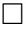 ; повторная -(нужное отметить знаком X)
      1. ФИО (отчество при наличии) ______________________________________      2. Дата рождения "___" __________ _______ года.      3. Сведения об образовании, о повышении квалификации, переподготовке (когда и
какое учебное заведение окончил, специальность и квалификация по образованию,
документы о повышении квалификации, переподготовке, ученая степень, ученое звание, дата
их присвоения) __________________________________________________________________
________________________________________________________________________________      4. Занимаемая должность и дата назначения, квалификационная категория (разряд)
________________________________________________________________________________
________________________________________________________________________________      5. Общий трудовой стаж ____________________________________________________      6. Общий стаж работы на должностях государственного и гражданского служащего
________________________________________________________________________________      7. Замечания и предложения, высказанные членами аттестационной комиссии:
________________________________________________________________________________
________________________________________________________________________________      8. Мнение аттестуемого: ____________________________________________________
________________________________________________________________________________      9. Оценка деятельности гражданского служащего непосредственным руководителем
согласно служебной характеристике аттестуемого_____________________________________
________________________________________________________________________________
________________________________________________________________________________
________________________________________________________________________________      10. На заседании присутствовало ___членов аттестационной комиссии.      11. Оценка деятельности гражданского служащего по результатам голосования
согласно прилагаемому оценочному листу, заполняемому каждым членом аттестационной
комиссии:      1) соответствует занимаемой должности: _____________________________;
                                         (количество голосов)      2) подлежит повторной аттестации _____________________________;
                                    (количество голосов)      3) не соответствует занимаемой должности ___________________________.*
                                         (количество голосов)      12. Квалификационная категория (разряд):      1) соответствует _____ квалификационной категории (разряду) __________________
                                                   (количество голосов)
_______________________________________________________________________________;
                (по каждой квалификационной категории (разряду) отдельно)      2) отсутствуют основания для установления квалификационной категории (разряда)
______________________________.
      (количество голосов)      Итоговая оценка ___________________________________________________________
                          (квалификационная категория (разряд) с цифровым
                               обозначением указывается прописью)      13. Рекомендации аттестационной комиссии (с указанием мотивов, по которым они
даются) ________________________________________________________________________________
________________________________________________________________________________
________________________________________________________________________________      14. Примечания ____________________________________________________________
________________________________________________________________________________      Председатель аттестационной комиссии: ___________________________(подпись)      Секретарь аттестационной комиссии: _____________________________(подпись)      Члены аттестационной комиссии: __________________________________(подпись)                                    _________________________________(подпись)                                    _________________________________(подпись)                                     _________________________________(подпись)      Руководитель организации ____________________________(подпись)
                          Место для печати организации       Дата проведения аттестации "____" ___________ 20 _____ года.      С аттестационным листом ознакомился: _______________________________________
                                    (подпись гражданского служащего и дата)     * оценка при проведении повторной аттестации не выставляется                                         Оценочный лист
                     на гражданского служащего, подлежащего аттестации
                         (заполняется членом аттестационной комиссии)     Видаттестации: очередная - ; повторная - (нужное отметить знаком X)

      ФИО (отчество при наличии) ________________________________________________      Должность ________________________________________________________________      Оценка аттестуемого _______________________________________________________
                         (отлично, хорошо, удовлетворительно, неудовлетворительно)      Решение члена аттестационной комиссии (одно из перечисленных: соответствует
занимаемой должности; подлежит повторной аттестации*; не соответствует занимаемой
должности):
________________________________________________________________________________
________________________________________________________________________________      Обоснование членом аттестационной комиссии своего решения:
________________________________________________________________________________
________________________________________________________________________________
________________________________________________________________________________      Соответствует квалификационной категории (разряду) ______________      Отсутствуют основания для установления квалификационной категории
(разряда) _______________________________________________________________________      Обоснование: _____________________________________________________________      Член аттестационной комиссии ______________________________________________
                               (ФИО (отчество при наличии), подпись)      Секретарь аттестационной комиссии _________________________________________
                                    (ФИО (отчество при наличии), подпись)      Дата "____" __________ 20 ______ года
Приложение 1 к Правилам
и условиям проведения
аттестации педагогических
работников и приравненных к
ним лиц, занимающих
должности в организациях
образования, реализующих
общеобразовательные учебные
программы дошкольного
воспитания и обучения,
начального, основного среднего
и общего среднего образования,
образовательные программы
технического и профессионального,
послесреднего, дополнительного
образования и специальные
учебные программы, и иных
гражданских служащих в
области образования и наукиФормаНаименованиеучебногозаведенияПериодобученияСпециальность (квалификация), указанная в дипломе об образовании или документе о переподготовке с присвоением соответствующей квалификации по занимаемой должностиОбщийПо специальности (квалификации), указанной в дипломе об образовании или документе о переподготовке с присвоением соответствующей квалификации по занимаемой должностиПедагогическийВ даннойОрганизацииобразованияПриложение 2
к Правилам и условиям
проведения аттестации
педагогических работников и
приравненных к ним лиц,
занимающих должности в
организациях образования,
реализующих
общеобразовательные учебные
программы дошкольного
воспитания и обучения,
начального, основного среднего
и общего среднего образования,
образовательные программы
технического и
профессионального,
послесреднего, дополнительного
образования и специальные
учебные программы, и иных
гражданских служащих в
области образования и наукиФормаПриложение 3 к Правилам
и условиям проведения
аттестации педагогических
работников и приравненных к
ним лиц, занимающих
должности в организациях
образования, реализующих
общеобразовательные учебные
программы дошкольного
воспитания и обучения,
начального, основного среднего
и общего среднего образования,
образовательные программы
технического и профессионального,
послесреднего, дополнительного
образования и специальные
учебные программы, и иных
гражданских служащих в
области образования и наукиФормаНаименование
учебногозаведенияПериодобученияСпециальность (квалификация), указанная в дипломе об образовании или документе о переподготовке с присвоением соответствующей квалификации по занимаемой должностиОбщийПо специальности (квалификации), указанной в дипломе об образовании или документе о переподготовке с присвоением соответствующей квалификации по занимаемой должностиПедагогическийВ даннойорганизацииобразованияПриложение 4
к Правилам и условиям
проведения аттестации
педагогических работников и
приравненных к ним лиц,
занимающих должности в
организациях образования,
реализующих
общеобразовательные учебные
программы дошкольного
воспитания и обучения,
начального, основного среднего
и общего среднего образования,
образовательные программы
технического и
профессионального,
послесреднего, дополнительного
образования и специальные
учебные программы, и иных
гражданских служащих в
области образования и наукиФормаПункт проведения тестирования: ______________________________________________________
                                                                        (код) (наименование)
ИКТ ___________________ ФИО (отчество при наличии) 

ИИН: _______________________________
Заявляемая квалификационная категория: ___________________
Место тестирования: _____________________________________
Аудитория: ____________ Дата/время тестирования: ______________
Язык сдачи тестирования: __________________________
Организация образования, в которой работает педагогический работник и приравненное к нему лицо:
 ___________________________________________________________ 
 
Предмет (дисциплина) преподавания: ___________________________
 
Председатель аттестационной комиссии _________________________
                                                                        (ФИО (отчество при наличии)
                                                                                                     и подпись)
 
Дата выдачи пропуска: ________________Место печати РОО, ГОО.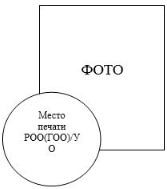 Приложение 5
к Правилам и условиям
проведения аттестации
педагогических работников и
приравненных к ним лиц,
занимающих должности в
организациях образования,
реализующих
общеобразовательные учебные
программы дошкольного
воспитания и обучения,
начального, основного среднего
и общего среднего образования,
образовательные программы
технического и
профессионального,
послесреднего, дополнительного
образования и специальные
учебные программы, и иных
гражданских служащих в
области образования и наукиПриложение 6
к Правилам и условиям
проведения аттестации
педагогических работников и
приравненных к ним лиц,
занимающих должности в
организациях образования,
реализующих
общеобразовательные учебные
программы дошкольного
воспитания и обучения,
начального, основного среднего
и общего среднего образования,
образовательные программы
технического и
профессионального,
послесреднего, дополнительного
образования и специальные
учебные программы, и иных
гражданских служащих в
области образования и наукиФормаПриложение 7
к Правилам и условиям
проведения аттестации
педагогических работников и
приравненных к ним лиц,
занимающих должности в
организациях образования,
реализующих
общеобразовательные учебные
программы дошкольного
воспитания и обучения,
начального, основного среднего
и общего среднего образования,
образовательные программы
технического и
профессионального,
послесреднего, дополнительного
образования и специальные
учебные программы, и иных
гражданских служащих в
области образования и наукиФормаНаименованиемодуляКоличествотестовыхзаданийКоличествомаксимальныхбалловКоличествонабранныхбалловКоличествонабранныхбалловСодержание учебного предмета/По направлению деятельностиПедагогика, методикаобученияВсегоВсегоВсегоПриложение 9
к Правилам и условиям
проведения аттестации
педагогических работников и
приравненных к ним лиц,
занимающих должности в
организациях образования,
реализующих
общеобразовательные учебные
программы дошкольного
воспитания и обучения,
начального, основного среднего
и общего среднего образования,
образовательные программы
технического и
профессионального,
послесреднего, дополнительного
образования и специальные
учебные программы, и иных
гражданских служащих в
области образования и наукиФормаПриложение 8
к Правилам и условиям
проведения аттестации
педагогических работников и
приравненных к ним лиц,
занимающих должности в
организациях образования,
реализующих
общеобразовательные учебные
программы дошкольного
воспитания и обучения,
начального, основного среднего
и общего среднего образования,
образовательные программы
технического и
профессионального,
послесреднего, дополнительного
образования и специальные
учебные программы, и иных
гражданских служащих в
области образования и наукиФорма№ФИОДолжностьКвалификационнаякатегорияКвалификационнаякатегория№ФИОДолжностьДействующаяЗаявляемаяПриложение 9
к Правилам и условиям
проведения аттестации
педагогических работников и
приравненных к ним лиц,
занимающих должности в
организациях образования,
реализующих
общеобразовательные учебные
программы дошкольного
воспитания и обучения,
начального, основного среднего
и общего среднего образования,
образовательные программы
технического и
профессионального,
послесреднего, дополнительного
образования и специальные
учебные программы, и иных
гражданских служащих в
области образования и наукиФормаДатанаблюденияурока: Датанаблюденияурока: Датанаблюденияурока: Датанаблюденияурока: Класс:Класс:Класс:Класс:Предмет:                                                         Тема:Предмет:                                                         Тема:Предмет:                                                         Тема:Предмет:                                                         Тема:Педагог: Педагог: Педагог: Педагог: Наблюдатель:Наблюдатель:Наблюдатель:Наблюдатель:№ЭлементынаблюденияОтметка (v)Отметка (v)1.Представленпланурока2.Ожидаемые результаты соответствуют целям обучения2.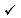 учитываютпотребностиобучающихся
2.направлены на развитие исследовательских навыков
3.Педагог вовлекает обучающихся в постановку целей урока и ожидаемых результатов4.На каждом этапе урока педагог вовлекает всех обучающихся в активное обучение5.При организации изучения учебного материала педагог обеспечивает:5.удовлетворениепотребностейобучающихся
5.развитиеспособностейобучающихся
6. В ходе урока педагог использует ресурсы ИКТ 6. использует готовые цифровые образовательные ресурсы для достижения образовательных результатов
6. использует собственные цифровые образовательные ресурсы
6. задействует сетевые ресурсы для совместной работы учащихся
7.Педагог отслеживает прогресс каждого обучающегося по достижению целей обучения8. Педагог вовлекает обучающихся в процесс оценивания 9.Педагог создает условия для предоставления обучающимися конструктивной обратной связиДополнительные элементы наблюденияДополнительные элементы наблюдения10.11.12.Обратная связь и рекомендации:Обратная связь и рекомендации:Обратная связь и рекомендации:Обратная связь и рекомендации:Дата наблюдения занятия: Дата наблюдения занятия: Дата наблюдения занятия: Дата наблюдения занятия: Группа или возраст ребенка:Группа или возраст ребенка:Группа или возраст ребенка:Группа или возраст ребенка:Диагноз:Диагноз:Диагноз:Диагноз:Предмет:                                                         Тема:Предмет:                                                         Тема:Предмет:                                                         Тема:Предмет:                                                         Тема:Педагог: Педагог: Педагог: Педагог: Наблюдатель:Наблюдатель:Наблюдатель:Наблюдатель:№Элементы наблюденияОтметка (v)Отметка (v)1.Представлена индивидуальная развивающая программа или коррекционно-развивающая программа групповой работы2.Ожидаемые результаты соответствуют поставленным целям 2.учитывают возрастные особенности  детей и степень выраженности дефекта2.направлены на коррекцию речевого и психофизического развития3.При планировании занятия учитывались индивидуальные особенности и зона ближайшего развития ребенка (детей)4.Педагог использует психологический настрой на выполнение заданий5.При формировании навыков педагог учитывает:5.нарушение5.возраст ребенка5.уровень развития ребенка5.предметная среда (в кабинете и дома)6.В ходе занятия педагог использует дидактический материал и ресурсы ИКТ 6.использует готовые компьютерные программы для достижения результатов6.использует собственные методические пособия, программы6.задействует родителей  для совместной работы над процессом реабилитации7.Педагог мотивирует ребенка при выполнении заданий8.Педагог оценивает деятельность ребенкаДополнительные элементы наблюденияДополнительные элементы наблюдения9.10.11.Обратнаясвязь и рекомендации:Обратнаясвязь и рекомендации:Обратнаясвязь и рекомендации:Обратнаясвязь и рекомендации:Приложение 10 к Правилам
и условиям проведения
аттестации педагогических
работников и приравненных к
ним лиц, занимающих
должности в организациях
образования, реализующих
общеобразовательные учебные
программы дошкольного
воспитания и обучения,
начального, основного среднего
и общего среднего образования,
образовательные программы
технического и профессионального,
послесреднего, дополнительного
образования и специальные
учебные программы, и иных
гражданских служащих в
области образования и наукиФормаКритерииоцениванияКвалификационная категорияКвалификационная категорияКвалификационная категорияКвалификационная категорияКритерииоцениванияПедагог-модераторПедагог-экспертПедагог-исследовательПедагог-мастерКачество знаний обучающихся1динамика роста качества знаний на 3%динамика роста качества знаний на 7%динамика роста качества знаний на 10%динамика роста качества знаний на 15%Качество преподаванияЛисты наблюдения уроков с рекомендациями экспертного совета организации образования
(не менее 2 при наличии)Листы наблюдения уроков с рекомендациями экспертного совета орган управления образования (район/город)
(не менее 2 при наличии)Листы наблюдения уроков с рекомендациями экспертного совета орган управления образования (область/городов Астаны, Алматы и Шымкента)
(не менее 3)Листы наблюдения уроков с рекомендациями АОО "Назарбаев Интеллектуальные школы" или экспертного совета орган управления образования (область/городов Астаны, Алматы и Шымкента)
(не менее 3)Достижения обучающихся или обобщение итогов деятельности1Уровень организации образованияУровень района/городаУровень области/городов или республики Астаны, Алматы и ШымкентаОбобщение итогов деятельности 2Уровень организации образованияУровень района/городаУровень области/городов Астаны, Алматы и ШымкентаРеспубликанский
уровень
(на основе реализации собственной авторской программы идеи)Профессиональные достижения педагога (при наличии)Участие в профессиональных конкурсах, олимпиадах и иных мероприятияхУчастие в профессиональных конкурсах, олимпиадах и иных мероприятияхУчастие в профессиональных конкурсах, олимпиадах и иных мероприятияхУчастие в профессиональных конкурсах, олимпиадах и иных мероприятияхКритерии оцениванияКвалификационная категорияКвалификационная категорияКвалификационная категорияКвалификационная категорияКритерии оцениванияПедагог-модераторПедагог-экспертПедагог-исследовательПедагог-мастерРезультативностьдеятельности специалиста по реализации индивидуальной развивающей программыРеализация индивидуальной развивающей программы 40%-50%Реализация индивидуальной развивающей программы 50%-60%Реализация индивидуальной развивающей программы 60%-70%Реализация индивидуальной развивающей программы 70%-80%Качествокоррекционно-развивающих занятийЛисты наблюдения занятий с рекомендациями экспертного совета организации образования
(не менее 2)Листы наблюдения занятий с рекомендациями экспертного совета орган управления образования (район/город)
(не менее 2)Листы наблюдения занятий с рекомендациями экспертного совета орган управления образования (область/городов Астаны, Алматы и Шымкента)
(не менее 3)Листы наблюдения занятий с рекомендациями экспертного совета (не менее 3)Обобщение итогов деятельности 1Уровень организации образованияУровень района/городаУровень области/городов Астаны, Алматы и ШымкентаРеспубликанский
уровень
(на основе реализации собственной авторской идеи)Профессиональные достижения педагога Участие в профессиональных конкурсах, олимпиадах и иных мероприятияхУчастие в профессиональных конкурсах, олимпиадах и иных мероприятияхУчастие в профессиональных конкурсах, олимпиадах и иных мероприятияхУчастие в профессиональных конкурсах, олимпиадах и иных мероприятияхПриложение 10
к Правилам и условиям
проведения аттестации
педагогических работников и
приравненных к ним лиц,
занимающих должности в
организациях образования,
реализующих
общеобразовательные учебные
программы дошкольного
воспитания и обучения,
начального, основного среднего
и общего среднего образования,
образовательные программы
технического и
профессионального,
послесреднего, дополнительного
образования и специальные
учебные программы, и иных
гражданских служащих в
области образования и наукиФормаРазделыпортфолиоКомментарийМониторинг показатели качества знаний обучающихся за аттестационный период, включающий результаты внешней оценки учебных достижений, итоговой аттестациикопии документов, подтверждающих достижения обучающихся, или копии документов, подтверждающих обобщение опыталисты наблюдения уроков/занятий (не менее 3)копии документов, подтверждающих достижения педагогического работника и приравненного к нему лица (при наличии)РекомендацияПриложение 11
к Правилам и условиям
проведения аттестации
педагогических работников и
приравненных к ним лиц,
занимающих должности в
организациях образования,
реализующих
общеобразовательные учебные
программы дошкольного
воспитания и обучения,
начального, основного среднего
и общего среднего образования,
образовательные программы
технического и
профессионального,
послесреднего, дополнительного
образования и специальные
учебные программы, и иных
гражданских служащих в
области образования и наукиФорма№ФИО педагогического работника или приравненного к нему лицаДолжностьЗаявляемыйуровеньРешениеэкспертногосоветаПриложение 12
к Правилам и условиям
проведения аттестации
педагогических работников и
приравненных к ним лиц,
занимающих должности в
организациях образования,
реализующих
общеобразовательные учебные
программы дошкольного
воспитания и обучения,
начального, основного среднего
и общего среднего образования,
образовательные программы
технического и
профессионального,
послесреднего, дополнительного
образования и специальные
учебные программы, и иных
гражданских служащих в
области образования и наукиФорма№ФИОДолжностьОбязательная/ досрочнаяаттестацияИмеющаясяквалификационнаякатегорияЗаявляемаяквалификационнаякатегорияПрисвоеннаяквалификационнаякатегория№ФИОДолжностьОбязательная/ досрочнаяаттестацияИмеющаясяквалификационнаякатегорияЗаявляемаяквалификационнаякатегорияПрисвоеннаяквалификационнаякатегорияПричинаПриложение 13
к Правилам и условиям
проведения аттестации
педагогических работников и
приравненных к ним лиц,
занимающих должности в
организациях образования,
реализующих
общеобразовательные учебные
программы дошкольного
воспитания и обучения,
начального, основного среднего
и общего среднего образования,
образовательные программы
технического и
профессионального,
послесреднего, дополнительного
образования и специальные
учебные программы, и иных
гражданских служащих в
области образования и наукиФорма№ФИОДолжностьИмеющаясяквалификационнаякатегорияИмеющаясяквалификационнаякатегорияОснование№ФИОДолжностьДействуетдоПродлендоПриложение 14
к Правилам и условиям
проведения аттестации
педагогических работников и
приравненных к ним лиц,
занимающих должности в
организациях образования,
реализующих
общеобразовательные учебные
программы дошкольного
воспитания и обучения,
начального, основного среднего
и общего среднего образования,
образовательные программы
технического и
профессионального,
послесреднего, дополнительного
образования и специальные
учебные программы, и иных
гражданских служащих в
области образования и наукиФормап/пФамилия, имя, отчествоНаименование должности и присвоенной/ подтвержденной квалификационной категорииДатарешенияаттестационнойкомиссииДата и номер приказа о присвоении/ подтверждении и квалификационной категорииДата и номер приказа о присвоении/ подтверждении и квалификационной категорииДатавыдачиудостоверенияПодписьпедагога в полученииПриложение 12
к Правилам и условиям
проведения аттестации
педагогических работников и
приравненных к ним лиц,
занимающих должности в
организациях образования,
реализующих
общеобразовательные учебные
программы дошкольного
воспитания и обучения,
начального, основного среднего
и общего среднего образования,
образовательные программы
технического и
профессионального,
послесреднего, дополнительного
образования и специальные
учебные программы, и иных
гражданских служащих в
области образования и наукиПриложение 12
к Правилам и условиям
проведения аттестации
педагогических работников и
приравненных к ним лиц,
занимающих должности в
организациях образования,
реализующих
общеобразовательные учебные
программы дошкольного
воспитания и обучения,
начального, основного среднего
и общего среднего образования,
образовательные программы
технического и
профессионального,
послесреднего, дополнительного
образования и специальные
учебные программы, и иных
гражданских служащих в
области образования и наукиПриложение 12
к Правилам и условиям
проведения аттестации
педагогических работников и
приравненных к ним лиц,
занимающих должности в
организациях образования,
реализующих
общеобразовательные учебные
программы дошкольного
воспитания и обучения,
начального, основного среднего
и общего среднего образования,
образовательные программы
технического и
профессионального,
послесреднего, дополнительного
образования и специальные
учебные программы, и иных
гражданских служащих в
области образования и наукиФормаФормаФормаПриложение 15
к Правилам и условиям
проведения аттестации
педагогических работников и
приравненных к ним лиц,
занимающих должности в
организациях образования,
реализующих
общеобразовательные учебные
программы дошкольного
воспитания и обучения,
начального, основного среднего
и общего среднего образования,
образовательные программы
технического и
профессионального,
послесреднего, дополнительного
образования и специальные
учебные программы, и иных
гражданских служащих в
области образования и наукиФорма